Analyse der Szene III,8 in Schillers Drama Maria Stuart
Westminster-Talks
Nach dem Anschlag auf Elisabeth: Was wird aus Maria Stuart?Nach dem Anschlag auf Elisabeth in III,8 soll nach dem Beispiel einer Fernsehtalkrunde von Politikern der Westminster-Talk durchgeführt werden. Diese Talkrunden sind grundsätzlich öffentlich. Es gibt also auch Rücksichtnahmen, die einzelne Teilnehmerinnen* dazu veranlassen, sich in dieser Runde nur in einer ganz bestimmten Weise zu äußern. Ungeachtet dieser Vorgabe können natürlich eine Reihe verschiedener Varianten realisiert werden.E	=	Elisabeth, Königin von EnglandM	= 	Maria Stuart, Königin von Schottland, Gefangne in EnglandDu	= 	Robert Dudley, Graf von LeicesterT	= 	Georg Talbot, Graf von ShrewsburyC	= 	Wilhelm Cecil, Baron von Burleigh, GroßschatzmeisterP 	= 	Amias Paulet, Ritter, Hüter der MariaMo	= 	Mortimer, sein NeffeA	= 	Graf Aubespine, französischer GesandterAnalyse der Szene III,8 in Schillers Drama Maria Stuart
Westminster-Talks
Nach dem Anschlag auf Elisabeth: Was wird aus Maria Stuart?Nach dem Anschlag auf Elisabeth in III,8 soll nach dem Beispiel einer Fernsehtalkrunde von Politikern der Westminster-Talk durchgeführt werden. Diese Talkrunden sind grundsätzlich öffentlich. Es gibt also auch Rücksichtnahmen, die einzelne Teilnehmerinnen* dazu veranlassen, sich in dieser Runde nur in einer ganz bestimmten Weise zu verhalten und zu äußern. Legen Sie durch Ankreuzen der entsprechenden Kästchen fest, was für die einzelnen Figuren gelten soll.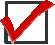 E	=	Elisabeth, Königin von EnglandM	= 	Maria Stuart, Königin von Schottland, Gefangne in EnglandDu	= 	Robert Dudley, Graf von LeicesterT	= 	Georg Talbot, Graf von ShrewsburyC	= 	Wilhelm Cecil, Baron von Burleigh, GroßschatzmeisterP 	= 	Amias Paulet, Ritter, Hüter der MariaMo	= 	Mortimer, sein NeffeA	= 	Graf Aubespine, französischer GesandterTeilnehmer(Teilnehmende Personen markieren!)TextbezugTextbezugKommunikationsrahmenKommunikationsrahmenKommunikationsrahmenTeilnehmer(Teilnehmende Personen markieren!)Nur was nachweislich im Text stehtAuch was über den Text hinaus plausibel istAlle sind immer Hörer und 
Sprecher"Flüstern" 
zwischen einzelnen Figuren erlaubtzeitweise Teilgrup-pen 1M, E, Du, C, T, P, Mo, A , Moderator2M, E, Du, C, T, P, Mo, A , Moderator3M, E, Du, C, T, P, Mo, A , Moderator4M, E, Du, C, T, P, Mo, A , Moderator5M, E, Du, C, T, P, Mo, A , Moderator6M, E, Du, C, T, P, Mo, A , Moderator7M, E, Du, C, T, P, Mo, A , Moderator8M, E, Du, C, T, P, Mo, A , ModeratorTeilnehmer(Teilnehmende Personen markieren!)TextbezugTextbezugKommunikationsrahmenKommunikationsrahmenKommunikationsrahmenTeilnehmer(Teilnehmende Personen markieren!)Nur was nachweislich im Text stehtAuch was über den Text hinaus plausibel istAlle sind immer Hörer und 
Sprecher"Flüstern" 
zwischen einzelnen Figuren erlaubtzeitweise Teilgrup-pen 1M, E, Du, C, T, P, Mo, A , Moderator2M, E, Du, C, T, P, Mo, A , Moderator3M, E, Du, C, T, P, Mo, A , Moderator4M, E, Du, C, T, P, Mo, A , Moderator5M, E, Du, C, T, P, Mo, A , Moderator6M, E, Du, C, T, P, Mo, A , Moderator7M, E, Du, C, T, P, Mo, A , Moderator8M, E, Du, C, T, P, Mo, A , Moderator